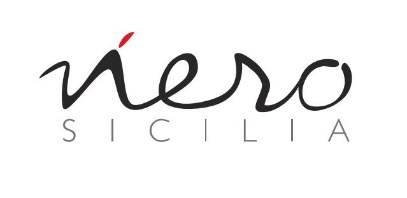 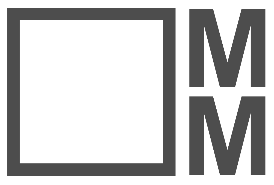 TITOLO EVENTO: #designinpalazzoLOCATION: via Solferino 18, Interno18BRANDS/AZIENDE: nerosicilia e mosaicomicroDESIGNER: Piero Lissoni e JpeglabDESCRIZIONE EVENTO: Presentazione delle nuove collezioni ISO e PALAZZO, disegnate da Piero Lissoni per nerosicilia. Presentazione della nuova collezione NEXT, disegnata da Jpeglab per nerosicilia. Presentazione delle nuove collezione SUMI-E, disegnata da Piero Lissoni per mosaicomicro.Presentazione della nuova gamma colore di MICRO MULTIPLEM disegnata da Jpeglab per mosaicomicro. 